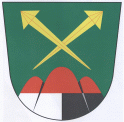 Výroční zpráva za rok 2023o činnosti obce Běštín v oblasti poskytování informací dle § 18 zákona č. 106/1999 Sb., o svobodném přístupu k informacím, ve znění pozdějších předpisůa) počet podaných žádostí o informace a počet vydaných rozhodnutí o odmítnutí žádosti- počet žádostí o informace dle zákona o svobodném přístupu k informacím, které obec obdržela v roce 2023: 0- počet rozhodnutí o odmítnutí žádosti: 0- počet rozhodnutí o částečném odmítnutí žádosti: 0b) počet podaných odvolání proti rozhodnutí: 0c) opis podstatných částí každého rozsudku soudu ve věci přezkoumání zákonnosti rozhodnutí povinného subjektu o odmítnutí žádosti o poskytnutí informace a přehled všech výdajů, které povinný subjekt vynaložil v souvislosti se soudními řízeními o právech a povinnostech podle tohoto zákona, a to včetně nákladů na své vlastní zaměstnance a nákladů na právní zastoupení- žádný rozsudek ve věci přezkoumání zákonnosti rozhodnutí obce o odmítnutí žádosti o poskytnutí informace nebyl v roce 2023 vydánd) výčet poskytnutých výhradních licencí, včetně odůvodnění nezbytnosti poskytnutí výhradní licence- výhradní licence v roce 2023 nebyly poskytnutye)  počet stížností podaných podle § 16a zákona o svobodném přístupu k informacím, důvody jejich podání a stručný popis způsobu jejich vyřízení: 0f) další informace vztahující se k uplatňování tohoto zákona- obec jako povinný subjekt vyřizuje žádosti o informace vztahující se k její působnosti dle zákona o svobodném přístupu k informacím, žádosti je možné podávat ústně nebo písemně na adresu obecního úřadu i na elektronickou podatelnu obce, žádost musí splňovat náležitosti § 14 zákona o svobodném přístupu k informacím- na úřední desce obce (i elektronické) jsou zveřejňovány vyhlášky obce, rozpočet obce a další informace- obec vydává zpravodaj, ve kterém informuje občany o aktuálním dění v obciTato výroční zpráva je  předložena Zastupitelstvu Obce Běštín na jeho zasedání dne 7.2.2024. Je zveřejněna v elektronické podobě na webových stránkách obce a v Centrálním registru výročních zpráv.                                                                                                         Jaroslava Houdková   Běštín 7.2.2024                                                                               starostka obce